ПРОЕКТ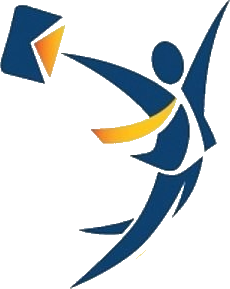 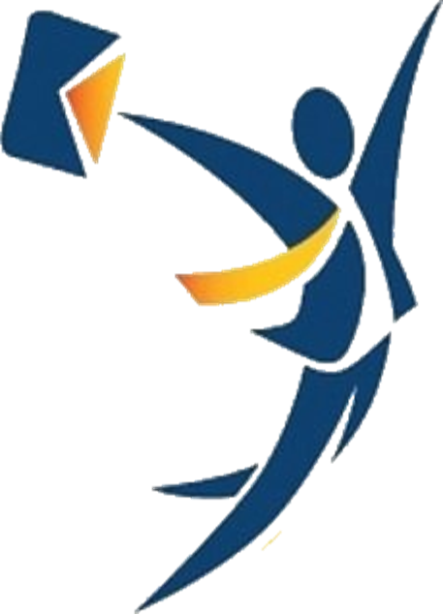 ПРОГРАММА ПРОЕКТАНевинномысск, 2023Программа проекта «Школа предпринимателя 2023»График занятий проекта «Школа предпринимателя»Для заметокШаг обученияВыступления и спикеры1216.10.2023,1000 – 103016.10.2023,1000 – 1030Вводное слово. Формирование общего видения проектаМодератор проекта:Жданов Василий Владимирович, заместитель главы администрации города Невинномысска Ставропольского края16.10.2023,1030 – 113016.10.2023,1030 – 1130Шаг 1. Правовые основы и регистрация бизнесаРегистрация бизнеса. Онлайн – регистрация через сервис ФНС России. Регистрация и работа в Личных кабинетах физического лица и индивидуального предпринимателяСпикер: Оводкова Ирина Викторовна, заместитель начальника отдела работы с налогоплательщиками Межрайонной ИФНС России № 9 по Ставропольскому краю;Предоставление государственных и муниципальных услуг субъекта малого и среднего бизнеса через многофункциональные центры и портал gosuslugi.ruСпикер: Супрунова Анастасия Игоревна, заместитель директора муниципального казенного учреждения «Многофункциональный центр предоставления государственных и муниципальных услуг городского округа Невинномысск Ставропольского края»17.10.2023,1400 – 160017.10.2023,1400 – 1600Шаг 2. Взаимодействие с контрольно-надзорными органамиФедеральный государственный надзор в области защиты прав потребителей и надзор за организацией деятельности в сфере торговли и общественного питания на территории Ставропольского краяСпикеры:Колобихина Анастасия Ивановна, главный специалист-эксперт территориального отдела Управления Федеральной службы по надзору в сфере защиты прав потребителей и благополучия человека по Ставропольскому краю в г. Невинномысске;Подтверждение соответствия продукции требованиям законодательства, в том числе технических регламентов Евразийского экономического союза (ТР ЕАЭС) в форме декларации, сертификата, свидетельства о государственной регистрации (СГР). Обзор действующих ТР ЕАЭС на 2023 год.Спикеры:Корчагина Галина Ивановна, руководитель Центра консалтинговых услуг Союза «Торгово-промышленная палата Ставропольского края»;Шевченко Оксана Александровна, специалист-эксперт территориального отдела Управления Федеральной службы по надзору в сфере защиты прав потребителей и благополучия человека по Ставропольскому краю в г. Невинномысске;Порядок формирования и сроки предоставления отчетности по индивидуальному персонифицированному учету субъектами предпринимательской деятельности в Пенсионном фонде РФСпикер: Пономарева Наталья Николаевна, заместитель начальника отдела персонифицированного учета и обработки информации № 7 управления персонифицированного учета Отделения Фонда пенсионного и социального страхования Российской Федерации по Ставропольскому краю.Способы и формы защиты прав предпринимателей при проведении процедур государственного контроляСпикер: Дудченко Елена Николаевна, начальник правового управления администрации города Невинномысска18.10.2023,1100 – 120018.10.2023,1100 – 1200Шаг 3. Бухгалтерский учет и налогообложениеЭлектронный документооборот. Предоставление налоговой и бухгалтерской отчетности. Налоговые калькуляторыСпикер: Оводкова Ирина Викторовна, заместитель начальника отдела работы с налогоплательщиками Межрайонной ИФНС России № 9 по Ставропольскому краю.Основы ведения бухгалтерского учета и формирования отчетности индивидуальным предпринимателемСпикер: Мальцева Инесса Олеговна, директор общества с ограниченной ответственностью «Андромеда»19.10.2023,1400 – 153019.10.2023,1400 – 1530Шаг 4. Трудовые отношения и работа с персоналомСоблюдение трудового законодательства и норм трудового права при ведении деятельности субъектами малого и среднего предпринимательства на территории Ставропольского краяСпикер: Ильчук Ирина Александровна, главный государственный инспектор Государственной инспекции труда в Ставропольском крае.Содействие работодателям в подборе и найме персонала. Взаимодействие с центрами занятости. Высвобождение и квотирование рабочих местСпикер: Чугунова Юлия Геннадьевна, директор государственного казенного учреждения «Центр занятости населения города Невинномысска».Специальная оценка условий труда на рабочем месте и организации охраны труда при ведении деятельности субъектами предпринимательства Спикер: Дешко Марина Алексеевна, начальник отдела труда комитета по труду и социальной поддержке населения администрации города Невинномысска23.10.2023,1100 – 120023.10.2023,1100 – 1200Шаг 5. Имущественные вопросы и культура рекламыМеханизм предоставление земельных участков субъектам предпринимательской деятельностиСпикер: Толкачева Татьяна Лукинична, заместитель председателя комитета по управлению муниципальным имуществом администрации города Невинномысска.Административные процедуры в сфере наружной рекламы на территории города НевинномысскаСпикер: Булавкин Артем Олегович, главный специалист отдела земельных отношений, архитектуры и градостроительства комитета по управлению муниципальным имуществом администрации города Невинномысска24.10.2023,1400 – 150024.10.2023,1400 – 1500Шаг 6. Взаимодействие с кредитными организациямиУчастие субъектов малого и среднего предпринимательства в закупках товаров, работ, услуг для обеспечения государственных и муниципальных нуждСпикер: Лещенко Марина Владимировна, представитель комитета по проведению конкурентных процедур администрации города НевинномысскаКредитование малого бизнеса: программы, условия, механизмы Спикеры:Богатырев Дмитрий Петрович, начальник сектора продаж № 5230/11 г. Невинномысска (ПАО Сбербанк);Семененко Анна Владимировна, руководитель развития сети отделений малого бизнеса Ставропольского филиала АО «Альфа Банк»;Малыгина Людмила Александровна, руководитель дополнительного офиса в г. Невинномысск (АО «Альфа-Банк»)25.10.2023,1100 – 123025.10.2023,1100 – 1230Шаг 7. Государственная поддержка бизнесаМеры государственной поддержки субъектов малого и среднего бизнеса, реализуемые НО «Фонд поддержки предпринимательства в Ставропольском крае»Спикеры: Шорохова Алина Сергеевна, начальник центров поддержки предпринимательства и инноваций социальной сферы для субъектов МСП в Ставропольском крае;Афанасьев Руслан Эльбрусович, начальник центров инжиниринга и центра кластерного развития для субъектов МСП в Ставропольском крае;Верозуб Наталья Васильевна, начальник центра координации поддержки экспортно ориентированных субъектов МСП в Ставропольском крае.Финансовая поддержка субъектов малого и среднего предпринимательства на территории Ставропольского краяСпикер: Шабайкин Сергей Сергеевич, директор некоммерческой организации микрокредитной компании «Фонд микрофинансирования субъектов малого и среднего предпринимательства в Ставропольском крае»;Оказание помощи малоимущим гражданам в подготовке бизнес-плана проекта при заключении Социального контрактаСпикеры:Колесникова Ирина Валерьевна, начальник отдела предоставления мер социальной поддержки отдельным категориям граждан комитета по труду и социальной поддержке населения администрации города Невинномысска;Каменских Людмила Олеговна, директор общества с ограниченной ответственностью «КОНСАЛТИНГОВОЕ АГЕНТСТВО «ОПОРА»26.10.2023,1400 – 150026.10.2023,1400 – 1500Шаг 8. Успешная практика предпринимательстваСпикер: Демишев Константин Викторович, представитель ООО «АМУР»;спикер: Хвостик Константин Владимирович, управляющий сетью магазинов «Олимп»;спикер: Швалова Надежда Леонидовна, генеральный директор ООО «Рекламно-полиграфическая компания «Оптима»26.10.2023,1500 – 160026.10.2023,1500 – 1600Торжественная церемония вручения сертификатов участникам проектаТоржественная церемония вручения сертификатов участникам проектаШаг обученияДата и времяВводное занятие. Формирование общего видения проекта16 октября 2023 г.1000 – 1030Шаг 1. Правовые основы и регистрация бизнеса16 октября 2023 г.1030 – 1130Шаг 2. Взаимодействие с контрольно-надзорными органами17 октября 2023 г.1400 – 1600Шаг 3. Бухгалтерский учет и налогообложение18 октября 2023 г.1100 – 1200Шаг 4. Трудовые отношения и работа с персоналом19 октября 2023 г.1400 – 1530Шаг 5. Имущественные вопросы и культура рекламы23 октября 2023 г.1100 – 1200Шаг 6. Взаимодействие с кредитными организациями24 октября 2023 г.1400 – 1500Шаг 7. Государственная поддержка бизнеса25 октября 2023 г.1100 – 1230Шаг 8. Успешная практика предпринимательства26 октября 2023 г.1400 – 1500Выдача сертификатов26 октября 2023 г.1500 – 1600